PerusraporttiKouluverkkokysely opetushenkilöstölleVastaajien kokonaismäärä: 311. MIllä koululla / kouluilla työskentelet?Vastaajien määrä: 31, valittujen vastausten lukumäärä: 33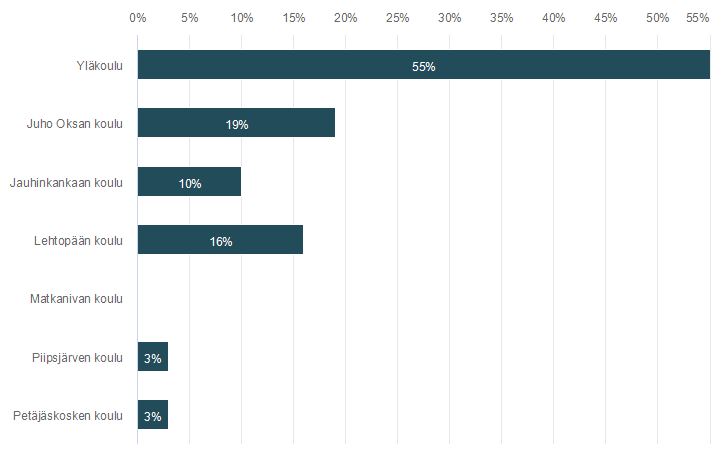 2. Miten arvioit OPSin tavoitteiden toteutumisen ja opetuksen järjestämisen edellytyksiä nykyisessä koulussasi? Miten tuntijako ja tuntikehys vaikuttavat opetuksen käytännön järjestelyihin?Vastaajien määrä: 273. Arvioi, miten ja mihin asioihin koulun koko, oppilasmäärä ja luokkakohtaiset oppilasmäärät vaikuttavat?Vastaajien määrä: 294. Mitä hyvää tiedät tai olettaisit olevan kyläkoulun arjessa?Vastaajien määrä: 295. Mitä haasteita kyläkoulu ja etäisyydet tuottavat opetuksen järjestämiseen?Vastaajien määrä: 276. Mitä hyvää on useampisarjaisessa kuten Juho Oksan koulun tai yläkoulun arjessa verrattuna yhdistelmäluokkaisen kolmiopettajaiseen (1-2. lkat, 3-4. lkat, 5-6. lkat) kyläkouluun?Vastaajien määrä: 267. Mitä haasteita useampisarjainen kuten Juho Oksan koulu  tai yläkoulu tuottaa opetuksen järjestämiseen?Vastaajien määrä: 258. Mitä muuta haluaisit kertoa koulun arkeen tai kouluverkkoselvitykseen liittyenVastaajien määrä: 25nProsenttiYläkoulu1754,8%Juho Oksan koulu619,4%Jauhinkankaan koulu39,7%Lehtopään koulu516,1%Matkanivan koulu00,0%Piipsjärven koulu13,2%Petäjäskosken koulu13,2%VastauksetTavoitteet ovat toteutuneet tähän mennessä, isona apuna olleet puolen ryhmän tunnit. Silloin on voinut ottaa matikassa asioita toiminnallisesti. Samoin äidinkielensä puolen ryhmän tunteja olen käyttänyt kirjoittamisen ohjaamiseen. Kirjoittamisen ohjaaminen vaatii sitä että annat oppilaalle palautetta henkilökohtaisesti ja ohjaat kirjoitusprosessia vierestä. Silloin tarvii aikaa oppilaille, jota ei riitä koko luokan tunneilla. Ihan ehdoton ovat ekaluokalla puolen ryhmän tunnit, koska oppilaat ovat niin eri tasoilla. Osa osaa lukea, toiset eivät edes osaa kirjaimia. Toisaalta Juho Oksan kouluun on ajan saatossa siirtynyt oppilaita muilta kouluilta, sen vuoksi että oppilaat tarvivat enemmän tukea tai tarvitsevat uuden alun.Jauhinkankaan koulu mahdollistaa tiloiltaan, sijainniltaan ja kooltaan hyvin OPSin toteutuksen ja opetuksen järjestämisen. Tämän hetkinen tuntikehys mahdollistaa hyvin eriyttämisen niin ylös- kuin alaspäin.Lukuvuonna 2022-2023 tuntikehys on ollut riittävä opetuksen toteuttamiseen OPS:in tavoitteiden mukaisesti. Jos tuntikehystä leikataan merkittävästi, nämä tavoitteet vaarantuvat. Riittävä tuntikehys on olennainen osa varsinkin yhdysluokassa tavoitteiden saavuttamiseksi.Hyvät edellytykset, jos jakotunteja on kuitenkin riittävästi luokan koko huomioiden. Jos jatkossa luokat suurenevat, pitää olla jakotunteja.Opetusryhmät ovat tällä hetkellä ihan riittävän suuria, vaikka ovatkin kaikki keskimäärin 15 oppilaan luokkia. Oppilaiden haasteet oppimisessa ovat lisääntyneet viime  vuosina huomattavasti, joten vaikka opetusryhmät ovatkin pieniä, niin tuntuu, että aikaa kaikille oppilaille ei ole läheskään riittävästi. Osa vaatisi ylöspäin eriyttämistä ja osa alaspain. Paljon aikaa menee kuitenkin esim. työrauhan ylläpitämiseen. Monella tunnilla olisi iso apu ohjaajasta, joka voisi käydä esim heikompien oppilaiden kanssa asioita läpi, mutta ohjaajia ei ole käheskään aina saatavilla. Jopo- ja tukiluokan toiminta helpottavat suuresti, sillä tällöin suurimmat haasteet saadaan pois normitunneilta.Lehtopään koulussa ovat hyvät puitteet OPSin tavoitteiden saavuttamiselle ja opetusjärjestelyt toimivat hyvin. Kaikki koulun opettajat ovat päteviä ja opetusvälineistö on nykyaikaista. Koulussa on myös todella hyvin tiloja eriyttämiseen, ryhmätyöskentelyyn yms.Riittävällä tuntikehyksellä on suuri vaikutus opetukseen, koska yhdysluokissa jakotunnit ovat erittäin tärkeitä.Opsin tavoitteet toteutuvat nykyisellä tuntikehyksellä. Jakotunnit mahdollistavat oppimisen oman luokka-asteen mukaan. Tukea tarvitsevat oppilaat eivät välttämättä kuitenkaan saa tarvitsemaansa apua.Meillä on nyt kaikki hyvin. Meillä on ollut nyt jokunen vuosi kohtuullisen kokoiset ryhmäkoot ja olemme saaneet erityisryhmiäkin. Ohjaajia meillä on ollut vähän, mutta olemme pärjänneet juurikin siksi, että ryhmäkoot ovat olleet pienet. Tuntijako ja tuntikehys ovat olennaisen tärkeitä. Kun tuntikehystä pienennetään, ryhmäkoot pakosta kasvavat. Lähtevätkö molemmat erityisryhmätkin kohta, jos tuntikehys ei vaan riitä?? On hirveää ajatella, että kaikki hyvä, jota olemme saaneet aikaan, vedetään ehkä pian vessanpöntöstä alas. Puhutaan kuulemma jo nelisarjaistamisesta. Mitä? Vaikka yläkoulun oppilasmäärä romahtaa vasta 7 vuoden päästä! Kyllä nyt aletaan säästää väärästä päästä.Tällä hetkellä OPSin tavoitteiden toteutumisen sekä opetuksen järjestämisen edellytykset ovat mielestäni hyvällä tasolla koulussamme. Etenkin nykyisen OPSin selkeä painopiste oppijoiden yksilöllisyydestä sekä heidän jokaisen tarpeisiin vastaamisesta  on mahdollista saavuttaa oppitunneilla, joissa ryhmäkoot ovat maltilliset. Yläkoululla on myös olemassa resursseja erityisopetuksen järjestämiseen sekä myös ohjaajien tukeen, vaikka kumpaakin voisi olla vielä nykyistäkin enemmän. Myös OPSin painottama eriyttäminen onnistuu nykyisillä kokoonpanoilla mallikkaasti.Mikäli tuntikehyksestä nipistetään, tarkoittaa se sitä, että yhä useampi oppitunti joudutaan järjestämään suuremmalla oppilasmäärällä. Tällä hetkellä esimerkiksi taide- ja taitoaineisiin sekä kokeellista tai käytännönläheistä työskentelyä vaativiin oppiaineisiin on mahdollista saada sellaiset ryhmäkoot, joissa jokainen oppilas on mahdollista huomioida ja heitä kyetään ohjaamaan ja auttamaan.Olisi mielestäni erittäin kyseenalaista säästää sellaisista asioista, joiden kerrannaisvaikutus tulee olemaan itse säästöä suurempi.Tuntikehys vaikuttaa suoraan esim. ryhmien kokoon yläkoululla. Käytännössä se vaikuttaa myös opettajien opetusvelvollisuuden täyttymiseen/ vajaaksi jäämiseen. Päteviä opettajia hankkiessa ovt merkitsee.Mielestäni opetuksen järjestämisessä ei ole ongelmaa, tuntijako ja -kehys toimii hyvin.Koulussamme on otettu hyvin huomioon esim. toiminnallisuus. Tässä mm. tilojen riittävyys ja käytettävyys ovat yksi ratkaiseva tekijä. Yhdysluokkien kanssa jakotunnit ovat erittäin tärkeitä. Koulullamme on hyvä rytmitys yhdysluokkien kanssa. Ohjaajat tietävät oman roolinsa ja opettaja omansa. Opettaja opettaa toiselle puolikkaalle uuden asian, kun ohjaaja ohjaa jo sitä puolikasta kelle uusi asia oli jo opetettu jne.Juho Oksan koululla on hyvät tilat ja välineistö, sekä opettajia, joilla on eri vahvuuksia. Siten ops:ssa olevat asiat toteutuvat.Olisi mahtavaa, jos tuntikehys pysyisi sellaisena, kuin on ollutkin. Mikäli kielissä otetaan jakotunnit pois, tulee luokanopettajille hyppytunteja keskelle päivää. Pienempi tuntikehys vaikuttaa myös oppimistuloksiin negatiivisesti.OPSin tavoitteet toteutuvat yläkoululla käsittääkseni hyvin, ja viime vuosina yläkoulu on saatu toimimaan niin, että kaikilla oppilailla on mahdollisuus opiskella omien kykyjensä ja mahdollisuuksiensa mukaan (nyt meillä on vihdoinkin aika lailla erityisopetuksen resurssit kohdallaan, näin ei aina ole ollut).Riittävä tuntikehys on tarpeellinen, jotta saadaan järjestettyä kaikille hyvät edellytykset oppia ja tehdä töitä. Mikäli tuntikehys pienenee, se tarkoittaa suurempia ryhmäkokoja ja todennäköisesti kasvavaa tarvetta erityisopetukselle, sillä yksi oppitunti (45 min.) on lyhyt aika sille, että opettaja ehtisi käydä katsomassa ja neuvomassa jokaista oppilasta suuressa ryhmässä. Myös käytöshäiriöt lisääntyvät suuremmissa ryhmissä ja osa oppitunneista meneekin sitten ns. kuria pitäessä.Nykyisellään tilanne on kohtuullisen toimiva, mutta muuttuva oppilasaines haastaa koulua koko ajan. Tuntijako tulee ylempää, siihen ei voi tällä hetkellä vaikuttaa. Ruotsin kielen 1vvh 7. luokalla on erittäin huono. Tuntikehys riittävä ja sitä ei saa pienentää.Se tarkoittaa sitä, että opettaja laatii vaatimukset vastaamaan resurssia. Opettajat ovat aika ammattilaisia tässä. Toki jokainen meistä olisi varmasti valmis ottamaan lisätunteja nimenomaan omaan aineeseensa.Nyt tilanne on hyvä.Tällä hetkellä toteutuu varmasti aika hyvin, tuntijako on sopiva ja käytännön järjestelyt toimivat.Tuntikehyksestä liikaa yli 50 tuntia menee yksityisten toimijoiden tukemiseen, joka on ns. tavallisilta oppilaita poissa.Jauhinkankaan koulu  on toimiva, tehokas ja kustannustehokas yksikkö. Henkilökuntamme on ammattitaitoista ja valmis uudistumaan.Tällä hetkellä OPS:n tavoitteet toteutuvat melko hyvin ja opetukseen tärkeästi kuuluvat laboroinnit ja maastossa tehtävät työt onnistuvat melko hyvin, kun ryhmät ovat kohtuullisen kokoisia.Tällä hetkellä tilanne ja tuen järjestäminen toimivat erinomaisesti koulun oppilasmäärään ja henkilökuntaan nähden. Opetus on monipuolista ja voimme hyödyntää jokaisen ammattitaitoa ja erityisosaamista.Tuntikehys vähentänee opetustuntejamme ja nähtäväksi jää, miten se vaikuttaa mm. jakotuntien vähenemiseen, jolloin olemme voineet tarjota tukea pienemmässä ryhmässä.Tällä hetkellä ok. Liian vähillä resursseilla tosin jo nyt mennään. Koulunkäynninohjaajat ylityöllistettyjä, paljon ollut uupumusta heidän joukossa. Eriyttämiseen ei aina tarpeeksi aikaa. Saavatko kaikki tukea tarvitsevat oppilaat todella tarpeeksi apua, tuskin. Ohjaajia vähän, esim. kokeissa ei ohjaajaa välttämättä kuin vain ihan pakollisille, vaikka ohjaajan tuen pitäisi ihan yleiseen tukeen kuulua. Liian moni nuori jää täysin ilman ohjaajan tukea, vaikka ala-asteella olisi ohjaaja hyvin paljon tukenut ja auttanut kouluhommissa. Moni asia koululla hyvin. Mutta enemmän resursseja kaivataan. Oppilaita, jotka tarvitsevat enemmän tukea ja joilla olisi sitä oikeus saada, mutta eivät sitä nyt saa, on liikaa. Pelastavana tekijänä pienet luokkakoot, se vähän tuo tähän balanssia! Mutta voi toki uuvuttaa opettajia, jos heidän pitää taipua koulunkäynninohjaajaksi, motivaatiopuhujaksi ja erityisopettajaksi. Päättäjillä tulisi olla ajantasaista tietoa nykynuorten maailmasta, oppimistuloksista ja siitä, kuinka moni nykyään tukea tarvitsee, että peruskoulusta selviää. Oppimisen iloon myös panostusta. Ei koulu saisi olla vain "selviämistä". Se uuvuttaa nuoret, samoin koettu yksinäisyys. Enemmän satsausta nuorisotyöhön, ryhmäytymiseen jne. Yläkoulun tilat myös paikoin hyvin ankeat. Vapaita tiloja ei juuri ole. Ei mahdollisuutta järjestää esim. mitään pienryhmätoimintaa, olohuonetoimintaa, rauhallista opetustilaa, kun kaikki tilat pitänyt muuttaa luokiksi.OPSin tavoitteet toteutuvat pääosin hyvin, mutta eritysoppilaiden määrä on kasvussa, joten ilman riittävää tukea, moni oppilas suoriutuu tavoitteita heikommin. OPSin tavoitteiden toteuttaminen edellyttää riittäviä resursseja ja henkilöstömäärää.Opetuksen järjestäminen on hankalaa silloin, kun aineenopettaja on sairaana ja sijaisia ei saa ottaa tai sijaisia on ylipäätään hankalaa järjestää nopealla aikataululla. Laadukkaan opetuksen järjestäminen edellyttää riittäviä resursseja ja riittävästi vakituisia opettajia. Suuret luokkakoot hankaloittavat opetusta huomattavasti.Ei minulla ole valittamista näiden asioiden suhteen. Tuntijako ja tuntikehys vaikuttavat myönteisellä tavalla opetuksen käytännön järjestelyihin.Tällä hetkellä OPSin tavoitteita voi toteuttaa kaikilla kouluilla hyvin. Jos tuntikehys pienenee, tavoitteiden saavuttaminen vaikeutuu. Ns. jakotunteja tarvitaan kaiken kokoisilla kouluilla mm. luku- ja laskutaidon saavuttamiseen, kädentaitojen kehittymiseen ja vieraan kielen oppimiseen. Isommassa samanikäisten ryhmässä jako on tarpeen, että joskus on aikaa yksilölle ja yhdysluokassa siihen, että esim. Kielten tunnit voi pitää vain yhdelle ikäluokalle kerrallaan.Nykyinen tuntikehys mahdollistaa hieman joustoa lukujärjestyksiin ja tuntimääriin opettajien kesken. Tämä edistää työssäjaksamista ja takaa laadukkaamman opetuksen.VastauksetKohtuullisen kokoiset luokat( korkeintaan 22 per luokka) auttavat, säilyttämään työrauhan. Samalla liian pienissä ryhmissä ei välttämättä pystytä liikuntatunneilla edes pelaamaan.Koulun koko vaikuttaa koulun ilmapiiriin ja yhteisöllisyyden tuntuun. Tässä Jauhinkangas on hyvän kokoinen, kun koulu on tarpeeksi suuri siihen, että koulu ei muutu liian kodinomaiseksi, mutta kuitenkin niin pieni, että henkilökunta ja oppilaat tuntevat toisensa ainakin jollain tasolla ja yhteisöllinen tunnelma säilyy. Luokkakohtanen oppilas määrä 15-20 välillä olisi ihanteellinen ja mahdollisesti jossain kohtaa se vaatisi luokkien yhdistämistä, mutta tämän ylittävät luokkakoot ovat haasteellisempia huomioiden lasten yleistyvät yksilölliset haasteet.Koulun koon, oppilasmäärään ja luokkakohtaisen oppilasmäärän ollessa kohtuullinen pystytään orastaviin sosiaalisiin ja oppimiseen liittyviin ongelmatilanteisiin puuttumaan varhaisessa vaiheessa.Luokka ei saa olla liian pieni, mutta ei liian suurikaan. Koulun koko ei paljoakaan vaikuta luokan sisäiseen kokemukseen. Isossa koulussa ja sopivankokoisessa luokassa on riittävästi oppilaille kaverivaihtoehtoja eikä tarvi valita vain muutamasta vaihtoehdosta. Liian isossa luokassa ja kohtuukokoisessakin luokassa, jossa on paljon eri luokkien oppilaita, on vaikeampi järjestää opetusta.  Opettajan aika ei riitä ja pitää sinkoilla asioista ja aiheista toisiin, se myös häiritsee oppilaiden työskentelyä.Jos luokkakohtaista oppilasmäärää tullaan kasvattamaan, niin uskon, että luokkien ja oppilaiden haasteet lisääntyvät. Opettajilla on entistä vähemmän aikaa oppilaille ja se näkyy oppilaiden osaamisessa ja jaksamisessa. Tämä tulee näkymään sitten myöhemmin mm. terveydenhuollon kustannuksissa, kun esimerkiksi oppilaiden ahdistuneisuus tulee kasvamaan. Isommat oppilasmäärät vaikuttaa myös opettajien jaksamiseen. Nyt jo käytössä ollut otoilu takaa sen, että oppitunneilla ei saa tehtyä kaikkea sitä, mitä olisi pitänyt, jos opettaja saisi opettaa vain omaa ryhmäänsä. Yhden hyvän oppitunnin sijasta opettaja pitää kaksi huonoa tuntia. Isot oppilasmäärät saattavat vaikuttaa myös siihen, että jokin osa opetuksesta jää tekemättä. Esimerkiksi fysiikassa ja kemiassa kokeelisten töiden tekeminen vaikeutuu, jos ryhmäkoot kasvavat. Oppilaat vaativat jo nyt hyvin paljon tukea opiskeluun, itseohjautuvuus opiskelussa on hyvin heikolla tasolla. Vaikka monella lahjoja olisi, niin epämukavuusalueelle meneminen estää parempien tulosten saavuttamisen. Jatkossa tämä tulee vain lisääntymään, kun aikaa oppilasta kohden on vähemmän. Tämä teettää kustannuksia sitten jossain muualla. Mielestäni alakoulu ja yläkoulu pitää pitää erillisinä yksikköinä. Jos ne yhdistettäisiin, niin alakoululaiset ottavat liian varhain mallia yläkoululasista. Lapset pysyvät pidempään lapsina, kun saavat olla oikeassa ympäristössä. Pienemmissä luokissa, myös ilmapiiri on parempi, kun yhteistyövoppiladen välillä on mahdollisuus pitää tiiviimpänä kuin isossa ryhmässä.Riittävän pienet luokat mahdollistavat laadukkaan opetuksen ja jokaisen oppilaan huomioimisen tunneilla.Liian pieni tai kaksiopettajainen koulu ei kuitenkaan ole hyvä, vaan koulussa olisi hyvä olla vähintään kolme opetusryhmää.Liian suuret oppilasryhmät ovat haastavia yhdelle opettajalle. Tuen tarvetta on varmasti jokaisessa luokassa, joten open työparina joka luokassa tulisi olla ohjaaja.Yläkoulun puolella ihan kaikkeen, ja siitä on dokumenttiakin. Sekä oppilaiden että henkilökunnan viihtyvyyteen, ongelmatilanteiden nopeaan puuttumiseen, kiusaamisen ehkäisemiseen, oppimisen tukemiseen. Kaikkeen. Alakouluista voisi sanoa, että liian pienikään koulu ei saa olla. Ihan yhteisöllisyyden ja kavereidenkaan vuoksi. Eikä oppilaskohtainen hinta saa nousta liian korkealle. Olisihan se epäreilua muita kunnan oppilaita kohtaan.Yllä kuvailinkin hiukan oppilasmäärän vaikutusta oppilaiden yksilölliseen kohtaamiseen ja etenkin eriyttämiseen. Mielestäni on tärkeää, että yläkoulussa, jossa oppilailla ei ole enää yhtä hyvin pysyvää luokanopettajaa, ryhmäkoot kyettäisiin säilyttämään maltillisina. Näin oppilaantuntemus on mahdollista pitää hyvänä, jolloin erilaisiin oppilaiden henkilökohtaisiin haasteisiin, kiusaamistilanteisiin tai muihin vastaaviin on mahdollista reagoida ja puuttua. Suurissa ryhmissä yksittäinen oppilas saattaa päästä hautautumaan murheineen ja huolineen muiden sekaan, kun opettajat vaihtuvat joka oppitunnille.Koulun koko: Oppilaat tunnetaan paremmin pienemmissä yksiköissä, isommissa paikoissa on tarjolla vertaistukea ja monenlaista mallia (hyvässä ja pahassa), rinnakkaisluokat tuovat opettajille mahdollisuuksia yhteistyöhön ja monipuolisempaan opetukseen huomioiden omatkin intressit, joka taas lisää työssä viihtyvyyttä.Luokkakoko: opettajien mahdollisuus opettaa ja tukea yksilöllisesti on suurempi mitä vähemmän luokassa on oppilaita. Tuntirauha on helpompi säilyttää pienemmissä ryhmissä. Oppilaat myös oman kokemukseni mukaan tuntevat olonsa turvallisemmaksi pienemmässä kuin isommassa ryhmässä.Tällä hetkellä joka luokalla on mielestäni hyvä määrä lapsia, kaikki tilat on saatu hyvin käyttöön.Koulun tilat ovat ensiarvoisen tärkeitä, jotta oppilailla on mahdollisuus tehdä esim. ryhmätöitä eri tilassa. Yhdysluokka on mahdollista jakaa luokittain, ryhmittäin tms. eri tiloihin. On myös tärkeää, että kuraattorille, erityisopettajalle ja terveydenhoitajalle on omat/erilliset tilat käytössään. Yhdysluokan kanssa arki luistaa hyvin, koska koulun tilat ja esim. ohjaajamäärä mahdollistavat sen. Luokkien oppilasmäärät ovat olleet maltillisia ja luokassa on ollut kiva työskennellä niin aikuisten kuin oppilaidenkin. Haasteita on tuonut 0-2lk, mutta onneksemme koululla on eri tiloja käytettävissä esim. eskareiden leikkituokiota varten sekä tässäkin korostuu luokkakohtaisen ohjaajan erittäin perusteltu tarve.Liian pienessä koulussa korostuvat sosiaaliset suhteet. Vaikka kaikkien kanssa pitää tulla toimeen, niin silti kaikkien kanssa ei välttämättä asiat synkkaa yhtä hyvin. Pienessä oppilasmäärässä ei löydä samanhenkisiä ystäviä niin helposti. Alakoulun kuusi vuotta voi olla melkoisen yksinäistä tai puuduttavaa, kun koko ajan työskentelee ja leikkii  saman pienen porukan kesken. Isommassa luokassa pystyy työskentelemään vuorollaan  eri oppilaiden kanssa. Se auttaa sosiaalisuuden kehittymisessä ja helpottaa  suuresti yläkoululle siirtymistä.Pienessä yksikössä korostuu monet muutkin asiat, esimerkiksi jos koulussa on paljon saman uskontokunnan, tai minkä tahansa ryhmittymän edustajia, niin he nk."ottavat vallan". Isossa koulussa hyväksytään erilaisuutta, sinne mahtuu paljon erilaisia ihmisiä, eikä  kukaan erotu joukosta, eikä mistään ryhmästä tule "valtaedustajia".Jos luokassa on tosí vähän oppilaita, niin ryhmä-ja parityöskentely on haastavaa. Liikuntatunnilla joukkuepelejä on vaikea harjoitella. Taitoerot korostuvat. Liian suuret luokat on hankalia oppilaiden lisääntyneiden haasteiden vuoksi. Ihanneoppilasmäärä luokassa on 15 oppilasta, mutta 15-18 on hyvä.Suuremmissa kouluyksiköissä on se etu, että ei tarvitse tehdä yhdysluokkia (esim. 1-2-luokkalaiset opiskelevat samassa ryhmässä), vaan jokainen oppilas saa opiskella ikätasonsa mukaisesti. Suuremmissa kouluissa myös kaverisuhteiden mahdollisuus on suurempi kuin pienemmissä kouluissa. Ihan kauhistuttaa ajatella, että oppilas opiskelee pienessä koulussa yhdysluokissa, ja käykin niin, että kaverit jäävät vielä 6. luokalle, kun hän jo lähtee seiskalle. Ja seiskalla hänellä ei olekaan sitten yhtään kaveria. Pelkkä ajatuskin särkee sydämen. Suuremmissa kouluissa myös luokkakohtaiset oppilasmäärät ovat suuremmat, ja oppilas oppii tekemään töitä ja tulemaan toimeen erilaisten ihmisten kanssa. Tämä ei kuitenkaan tarkoita sitä, että suurempien koulujen luokkakohtaisia oppilasmääriä pitää nostaa määrättömästi, sillä sekin tuo sitten mukanaan uusia ongelmia.Oppimistuloksiin, eriyttämiseen ja tuen antamiseen, työrauhaan sekä opettajien ja henkilöstön jaksamiseen.Tämä on ihan liian laaja kysymys vastattavaksi tässä, sitä paitsi tästä on olemassa ihan tutkittuakin tietoa, johon opetuksen järjestäjä voisi perehtyä.Ryhmäkokokojen suurentaminen huonontaa tilannetta vääjäämättä. Sähäkkä teettää lisätyötä ja meillä on oireilevia oppilaita omastakin takaa. Aika ja kädet eivät aina riitä nytkään.Koronan ja sodan vaikutukset näkyvät oppilaissa.??Oppilaiden viihtyminen ja turvallisuus. Mitä enemmän aikuisia = sitä turvallisempaa koulussa on. Erityislapset tarvitsevat erityishuomiota.Opetukseen, luokkakokoon , turvallisuuteenLiian pieni luokka (alle 10 oppilasta) ei ole hyvä ryhmäytymisen kannalta. Toki sekin menee, jos on kyseessä poikkeus syntyvyystilastossa. Sama pätee koulun oppilasmäärään. Alle 40 oppilaan koulu ei välttämättä ole ideaali oppimisen kannalta. Ja se on kallista.Työrauha tunnilla, kokeellisten töiden toteuttaminen, maastoretket, eriyttäminen ja heikompien oppilaiden auttaminen, oppilaiden keskinäinen vuorovaikutus ja ystävystyminen sekä luokkahengen luominen. Pienet ryhmäkoot vaikuttaa näihin kaikkiin positiivisesti.Jauhinkangas on optimaalisen kokoinen koulu työskennellä ja opiskella. Ryhmät ovat olleet sopivat kokoisia, jotta monipuolinen ryhmätyöskentely onnistuu ja kaikille löytyy erilaisten mahdollisuuksia kaverisuhteiden solmimiseen.Opetuksen kannalta ryhmät ovat olleen hyvän kokoisia, mutta toki pienten oppilaiden osalta ryhmäkoot ovat tällä hetkellä kovin pieniä ja niihin soisi enemmän oppilaita.Työskentely-ympäristö on rauhallinen ja sopuisa. Ihmettelen, kuinka vähän koulussamme tapahtuu ilkivaltaa tai kiusaamista. Koen, että täällä on aidosti hyvä ja turvallinen ilmapiiri sekä oppilaiden että aikuisten kesken, ja oppilaidemme hyvinvoinnista huolehditaan.Tällä hetkellä koulussamme on ollut sopivat luokkakoot, eli suhteellisen pienet. Maltilliset luokkakoot ovat vaikuttaneet lukemattomiin asioihin positiivisesti. Olen ollut huolissani, kun Oulainen laahaa täysin perässä nuorten hyvinvointiin panostamisessa. Vallalla on täysin ummehtunut malli, että vain kylmästi lasketaan yksi kuraattori jopa satoja lapsia kohden. Monet muut kunnat ovat aikoja sitten panostaneet koulujen omiin nuorisotyöntekijöihin, koulusosionomeihin, mielenterveyshoitajiin ja hyvinvointivalmentajiin. Täällä meillä sellaisesta ei taida voida edes haaveilla. Mutta onni onnettomuudessa: pienet luokkakoot ovat ennaltaehkäisseet ongelmia, mikä tietenkin on paljon parempi, kuin jo syntyneiden vahinkojen paikkailu ohimenevillä hankkeilla. Pienten luokkakokojen ansiosta oppilaat tulevat nähdyksi ja kuulluksi, haasteisiin voidaan puuttua ajoissa ja tarjota ratkaisuja. Meillä on täällä ollut nyt asiat todella hyvin. Koko Suomen pitäisi kääntää katseet Oulaisten yläkouluun! Näin ne nuorten asiat hoidetaan! Uutiset tulvivat kammottavaa kieltä Suomen nuorisosta: on täynnä olevia psykiatrisia osastoja, huumeiden käyttöä, raakoja väkivaltarikoksia, syrjäytymistä jne. Nuoret aikuiset ovat vaarassa jäädä tyhjän päälle, perheitä ei perusteta, vakityötä ei löydy, elämä ja maailma näyttäytyy toivottomalta. On valtava haaste, miten saadaan nuoret kasvatettua työkykyisiksi, kun mielenterveys tuntuu niin monelta pettävän jo varhain. Ongelmia toki löytyy Oulaisistakin. Löytyy voimakkaasti ahdistuneita nuoria, poissaoloja ja pientä ilkivaltaa. Mutta pienet luokkakoot ovat olleet ihan ytimessä siinä, että meillä täällä asiat on kuitenkin hallinnassa. Opettajat ovat kyllä liian kiireisiä jo nyt, mutta kuitenkin, näillä resursseilla, kohtaamista tapahtuu jokaisen nuoren kanssa. Opettajat ovat läsnä oppilaiden elämässä. Meidän koululla on ihana lämmin tunnelma, jossa asioista uskaltaa puhua ja ongelmiin saa takuulla apua. Silti luokissa on myös suuriakin haasteita ja huolestuttaa opettajien uupuminen. Säästäminen nuorilta on kuin sahaisi omaa oksaa poikki. Jos kasvatetaan luokkakokoja ja ei millään korvata siitä syntyvää kohtaamis-, opetus-, ja kasvatusvajetta, yläkoulusta alkaa valmistumaan yhä heikompia oppilaita. Silloin on vaarana, etteivät he pärjää ammattikouluissa tai työelämässä. Se ei tule yhtään halvemmaksi kenellekkään, säästää nuorilta ja koittaa myöhemmin heitä kuntouttaa työkykyisiksi. Hintavaksi tulevat syrjäytymisriskit kasvavat, kun nuorilta leikataan. Nuorilta leikkaaminen on takuuvarmasti huono sijoitus, sillä saa kulut nousuun satavarmasti. Oulainen tekisi nyt fiksusti, kun se panostaisi nuoriin. Hyvinvointivalmentajat joka koululle. Pienet luokkakoot. Huolehditaan opettajien jaksamisesta. Päättäjät kouluille arkea seuraamaan ja osallistumaan. Näillä resepteillä saataisiin varmasti yläkoulusta valmistumaan nuoria, jotka varmemmin valmistuisivat ammattiin lähikouluista, valmiina työelämään ja perustamaan perhettä Oulaisiin, kotipaikkakunnalle. Lyhytkatseista, jos leikataan miettimättä seurauksia. Tehdään päätöksiä, joilla linjataan Oulaisten tulevaisuus elinvoimaiseksi ja kehittyväksi. Jos säästetään opettajissa ja ohjaajissa, nuoret tulevat voimaan huonommin. Tämä on varmaan huomioitu teidän budjeteissanne? Isot luokkakoot voisivat silloin toimia, jos kunnassa tehtäisiin täydellinen uudistus lasten- ja nuorten mielenterveyspalveluihin, luotaisiin innovatiivinen perheneuvontakeskus, palkattaisiin paljon lasten-ja nuorten hyvinvointityöntekijöitä ja matalan kynnyksen perhetyöntekijöitä. Mutta erittäin todennäköisesti on halvempi ennaltaehkäistä, pitää luokkakoot pieninä ja nauttia siitä äärimmäisen hyvästä hedelmästä, mitä meidän yläkoulu nyt kantaa. Saamme olla meidän koulusta ylpeitä, Suomen kärkeä ollaan. Olisikohan mahdollista saada jotain tutkimusrahaa "pienten luokkakokojen vaikutus nuorten kokonaisvaltaiseen hyvinvointiin"? Vaikka meillä moni asia on äärimmäisen hyvin, silti jo nyt haasteita on niin paljon, että kiirettä pitää henkilökunnalla. Maailma on muuttunut, niin paljon. Emme pääse takaisin mihinkään 50-luvulle. Älypuhelimet, vanhempien pitkät työpäivät, elämän hektisyys, liikunnan vähyys, internet... Niin moni asia on muuttunut. Kun älypuhelin vetää jatkuvasti huomiota itseensä, on koulu melkein mahdottoman haasteen edessä, kun se yrittää saada nuoret puhelimilta pois ja läksyjen tekoon. Suuret luokkakoot eivät vain ole enää tätä päivää. Pienet, tehokkaat ja kompaktit luokat taas ovat. Miten Oulainen aikoo hoitaa koulupudokkaat? Heitä on jo nyt. Mitä tukitoimia heille voitaisiin järjestää? Joissain kunnissa on lasten kotona kiertävä koulunkäynninohjaaja. Toivottavasti näette, että nyt ei kannata liian nopsaan leikata mistään umpimähkään, vaan pikemminkin katsoa kauemmas ja sijoittaa viisaasti. Ja kyselkää ihan oikeasti koulun henkilökunnalta itseltään. Ja jos leikataan, niin kulut siirtyvät sitten toisaalle: muistakaa ne laittaa kuntoon. Jos koululta leikataan, panostakaa moninkertaisesti lastensuojeluun, mielenterveyspalveluihin jne.Kiusaamiseen, oppimiseen, oppilaiden välisiin suhteisiin, turvallisuuteen...Lasten oppimiseen, erityis tukea tarvitsevat voivat jäädä opin ulkopuolelle isommissa ryhmissä. Pieni keski / koko luokka on helpompi opettaa ja helpompi opiskella. Kiusaaminen isoissa ryhmissä / kouluissa lisääntyy.Erilaisten kouluaineiden tarjontaan ja kerhojen monipuoliseen tarjontaan.Oppilasmäärä vaikuttaa kaikkeen koulun toimintaan. Jos oppilaita on liian vähän, on hankalaa tehdä pari- ja ryhmätöitä, kaikki lapset eivät välttämättä löydä kaveria ja liikunnassa tai välitunnilla ei saa peleihin joukkuetta tehtyä. Jos taas oppilaita on liikaa, on riski, että tulee haasteita työrauhan kanssa.Työssäjaksaminen, laadukas opetus, turvallinen ympäristö. Nykyisillä määrillä nämä asiat ovat melko hyvällä tasolla.VastauksetPieni yhteisö ja oppilaan tuntemus, mutta se voi olla myös huonokin asia.Luonnonläheinen ympäristö, hyvä yhteishenki niin koulun kuin myös vanhempien kesken, turvallisuuden tunne, lyhyemmät koulumatkatPieni koulu ja yhdysluokkaopetus kehittävät lapsen sosiaalisia taitoja paremmin kuin suuret kokonaisuudet. Isot ja pienet oppilaat viettävät myös välituntisin enemmän aikaa yhdessä kuin isossa koulussa. Myös kiusaamista näyttää olevan vähän.Olen ollut kyläkoulussa töissä ja siellä on monesti näennäisesti oma rauhallinen tunnelmansa. Silti juuri opettamisen ja oppimisen vaikeus yhdysluokassa on kuormittavaa. Kaverisuhteet voivat olla tiiviit ja hyvät, mutta voi myös olla erilaisia lapsia, jotka eivät löydä kaveria pienestä valikoimasta oppilaita. Kaikkia tukitoimia ei myöskään ole helppo eikä kustannustehokas suunnata joka koululle, varsinkaan pienelle, erikseen. Liian pienessä koulussa ei löydy riittävän kokoista ryhmää esim. kaikkiin peleihin tai vaikkapa kuoroesitykseen kevätjuhlassa.Pienet ryhmäkoot ja hyvä ilmapiiri.Kyläkoulussa kaikki opettajat ja ohjaajat tuntevat kaikki oppilaat ja osallistuvat yhdessä heidän kasvatukseen. Pienillä koululla yhteisöllisyys on suurta ja oppilaat leikkivät paljon yli luokkarajojen välitunneilla. Myös yhteisiä tunteja ja koko koulun yhteisiä tapahtumia on helppo toteuttaa. Koska lapsia on vähän, kiusaaminen on helpompi huomata kuin isoissa kouluissa.Hyvä, pieni toimiva työyhteisö. Kaikki lapset tulevat tutuksi.Opettaja tuntee hyvin oppilaansa pienen oppilasmäärän vuoksi. Koulu on lähellä. Koulu kasvattaa kylän yhteishenkeä.Kyläkoulun arjessa korostuu varmasti edellä mainitsemani oppilaantuntemus, joka on uskoakseni kyläkoulujen ehdoton voimavara. Lisäksi vahvuuksia ovat varmasti joustavat päiväjärjestelyt sekä sopivat koulumatkat alueelta kotoisin olevilleJoustavuutta, kaikki tuntee kaikki, yhteenhiileenpuhaltaminenKaikki tuntevat kaikki ja näin jokainen sopii välitunneilla pihapeleihin mukaan, eikä siitä tule turhaa riitaa.Kaikki ovat yhtä suurta perhettä. Oppilaat leikkivät esim. välituntisin toistensa kanssa eikä ikä erottele vaan jokainen voi osallistua vaikkapa sählypeliin.Olen työskennellyt pienessä koulussa. Hyvää siellä oli se, että kaikki tunsivat toisensa. (Ehkä tämä on myös haitta, koska esimerkiksi sisarukset saavat "tietää liikaa" toistensa kouluelämästä. Voin myös sanoa, että Juho Oksan koululla  oppilaat tuntevat toisiaan tarpeeksi hyvin, mutta eivät tiedä joka risausta sisarustensa koulupäivästä tai tekemisistä.)Hyvää pienessä koulussa on myös se, että jotkut käytännön järjestelyt sujuvat helpommin ja nopeammin, esimerkiksi urheilukilpailuihin osanottajien valitseminen. Isossa yksikössä siihen menee paljon  aikaa  (opettajat tekevät sitä omalla ajallaan). Asiat sujuvat isossa koulussa  hitaammin ja tarvitsevat paljon enemmän taustatyötä.Kyläkouluissa varmasti kaikki tuntevat toisensa ja vuorovaikutus kodin ja koulun välillä on tiiviimpää kuin isommissa kouluissa.Nopea ja matalan kynnyksen puuttuminen, kodinomainen koulu, sukkela koulupäivien ohjelmien muutos  mahdollista, oppilaat ja henkilökunta tuntevat toisensa ja se tuo turvaaVarmaan paljonkin. Tutkimukset eivät kuitenkaan tue väitettä, että oppiminen olisi laadukkaampaa pienessä koulussa.Pienet ryhmät.Oppilaat ehditään kohdata yksilöllisesti, koska meillä on sopivat ryhmäkoot ja tarvittavat pienryhmät sellaisille oppilaille, jotka eivät syystä tai toisesta voi olla isoissa ryhmissä.Yksilöllinen opettaminen.Erityisoppilaille sopivaKaikilla henkilökuntaan kuuluvilla on hyvä oppilastuntemus. Ongelmatilanteisiin pystytään puuttumaan nopeasti. Tukea tarvitsevat oppilaat hyötyvät myös pienistä, tutuista tiloista sekä luontoympäristöstä. Välitunnilla pääsee esim. rauhoittumaan omiin majamielikuvitusleikkeihin metsään. Pääsee rymyämään ja rakentelemaan, pääsee purkamaan ylimääräistä energiaa rakentavasti, leikkien. Näin ollen oppitunneilla on rauhallisempaa. Yhteisöllisyys.Pienet ryhmäkoot ja tuttu porukka ja turvallinen porukka.Yhteisöllisyys ja tuttuus. Lapsilla on turvallinen olo, kun koko koulun oppilaat tuntevat toisensa ja voivat olla välitunneilla yhdessä luokka-asteesta huolimatta. Isommat näyttävät hyvää esimerkkiä pienemmille. Kaikilla on "järkevää" tekemistä välitunneilla, mikä vähentää kiusantekoa ja pahoinvointia.Turvallisuus, vähemmän stressiä lapsille, enemmän resursseja oppimiselle, yhteisö, me-henki, lapsi saa olla lapsi ja kasvaa rauhassa kylän omassa lämpimässä kouluyhteisössä. Monelle nykypäivän nuorelle/lapselle tekee hyvää pienempi yhteisö: vähemmän härdelliä, helpompi keskittyä. Tärkeimpänä turvallisuus: lapsi tuntee muut oppilaat ja aikuiset, aikuiset tuntevat kaikki lapset. Se on varmasti todella hyvä lähtökohta pienen lapsen aloittaa koulupolku. Kunpa jokainen Suomen pieni ekaluokkalainen saisi aloittaa koulutaipaleensa sopivan pienestä koulusta. Jos Juho Oksalle kaikki, pitäisi huolehtia, että pienet oppilaat selvästi erillään isommista, turvallinen oma tila ja piha. Miten Oulainen haluaa kohdella lapsia ja lapsiperheitä? Miten se aikoo houkutella lapsiperheitä paikkakunnalle muuttamaan? Kannattaa kysellä lapsiperheiltä tähän kannanottoa. Aika monelle lapsiperheelle tärkeintä on toimivat ja turvalliset koulut. Tämä varmasti tulevaisuudessa korostuu. Tiedän useamman lapsiperheen, jotka eivät muuttaneet Ylivieskaan, sen koulujen huonon maineen takia. Sen sijaan Oulaisten kouluilla on alueella todella hyvä maine. Siitä kannattaisi nyt pitää kiinni. Moni perhe kaupungeissa harkitsee maallemuuttoa, kun kouluissa rehottaa huumeongelmat ja väkivalta. Ehdottomasti on valttikortti houkutella muuttajia panostamalla lapsiin ja heidän turvallisuuteen.Oppilailla on lyhyemmät koulumatkat, jolloin koulupäivän pituus on kohtuullisempi lapsille. Lyhyet koulumatkat voi myös kulkea jalan tai pyörällä, jolloin lapsen arkeen saadaan hyötyliikuntaa.Kyläkouluilla usein jokainen tuntee tai tietää toisensa, jolloin lapsen on turvallisempaa lähteä kouluun tuttujen ihmisten luo. Kiusaaminen huomataan myös yleensä helpommin.Kyläkoulun tilat ovat usein pienemmät ja lapsen näkökulmasta usein turvallisemmat.Pienet luokat, erityis lapset saavat paremman tuen. Hiljaisempaa, luonnon rauhassa osa ainakin.hyvänä tuttuus ja turvallisuus, joka tosin voi joidenkin oppilaiden kohdalla olla pitkä ja raastava tie kiusattuna. Laadukkaan opettajan merkitys korostuu. Heikko opettaja saattelee yläkoululle heikon tietotaidon omaavia kuudesluokkalaisia.En näe hyötyä kyläkoulusta.Tunnelma on rauhallinen. Eri-ikäiset lapset ovat luontevasti tekemisissä toistensa kanssa. Tälläkin hetkellä osa lapsista saa lähes yksityisopetusta koulussaan. Lapset kehtaavat olla pitempään lapsia. Koko koulu voi helposti tehdä yhdessä asioita.VastauksetOulaisissa ei mitään. Kaikki koulut ovat suhteellisen lähellä toisiaan. Kaikkien koulujen suunnista on linja-autoreitti Juho Oksalle.Kyläkoulujen etäisyydet esimerkiksi tapahtumista, uinneista jne. vievät enemmän kuljetusaikaa, mutta muuten en koe siinä haasteita.Jos oppilas tarvitsee paljon erityistä tukea, kyläkoululla ei välttämättä ole mahdollisuutta sitä järjestää, koska erityisluokkia ei ole. Etäisyydet eivät ole suuri ongelma. Koulukuljetukset toimivat hyvin. Poikkeuspäiviä, jolloin tarvitaan erillistä kuljetusta, on harvoin.Joka kylältä järjestetään kuljetukset yläkoululle ja muihin oppilaitoksiin. Samoilla kyydeillä kulkevat pienemmätkin. Monella lapsella on kyyditys ja pitkä koulumatka myös sille  lähimmälle kyläkoululle. Oulaisissa ei ole kenelläkään mahdottoman pitkiä koulumatkoja.Jos oppilaalla ei ole kyläkoulussa kaveria, niin sen saaminen voi olla vaikeaa, kun väkeä on vähän. Jos oppilaan ja opettajan kemiat ei kohtaa, niin sillä on vaikutusta motivaatioon opiskella. Pienet ryhmäkoot vaikuttaa siihen, että tietyn luokan opetukseen jää vähemmn aikaa, kun samaanaikaa pitää opettaa useampaa vuosiluokkaa.Oulaisissa kyläkouluista ei ole mihinkään niin pitkä matka, että se aiheuttaisi jotakin ongelmia. Kuljetukset eri tapahtumiin ja paikkoihin ovat sujuneet hyvin. Välimatkat eri koulujen välillä ovat niin pienet, että myös opettajien vaihdot eri koulujen välillä ovat onnistuneet hyvin.Haasteita tuo kyydityksien järjestäminen tapahtumiin ja kilpailuihin. Usein sivukouluilla menee useampi oppitunti esim. uinti, kirkko ja urheilu juttuihin.Eivät kai etäisyydet mihinkään vaikuta. Vain kuljetuksiin. Pitää muistaa, että kuljetusten täytyy olla reilut oppilaita kohtaan. Ei ole oikein, että 7 km päästä oppilas joutuu kulkemaan koulumatkaa joskus jopa 75 minuuttia. Kyläkoululle oppilas pääsee kävellen tai pyörällä (useimmiten) eli oppilas saa liikuntaa.Etenkin nykypäivänä pedagogisesti yhdistelmäluokat voivat olla mielestäni hyvin kyseenalaisia.Oppilasmäärä saattaa olla hyvinkin pieni samalla luokkatasolla, oppilaan koulumatka voi venyä kohtuuttoman pitkäksi kuljetuksineen.Joillakin oppilailla menee varmasti paljon aikaa aamulla ja iltapäivällä koulumatkoihin, joskus myös kyytejä on hankalaa järjestää ja niitä odotellaan lasten kanssa pitkään, koska alueella ei ole hirveästi ylimääräisiä takseja.Kyläkoululla toimii ihan samallalailla kuraattori, erityisopettaja, terv.hoitaja yms. Koululta pääsee mm. hammaslääkäriin. Etäisyydet eivät tuo sellaisia haasteita, että ne vaikuttaisivat opetuksen järjestämiseen. Lähellä oleva luonto rikastuttaa osaltaan meidän opetuksen järjestämisen mahdollisuuksia.Logistiikka kuntoon! Koulujen alkamisajat ja koulukuljetusreitit tulee suunnitella niin, että asiat sujuvat vetoketjumaisesti. Järkevä kouluverkko, huonokuntoiset ja liian pienet yksiköt kiinni ja sitten muutama hyvä organisoija suunnittelemaan kellonajat ja reitit. Suunnittelijoiden kannattaa olla luokanopettajia, koska heillä on käytännön ymmärrys  asiasta.Kuten jo tuolla ylempänä kerroin, niin siirryttäessä yläkouluun voi käydä niin, että siirtyvän oppilaan kaverit jäävätkin yhä kyläkouluun ja näin ollen siirtyvä oppilas tulee ypöyksin yläkouluun. En myöskään näe yhdysluokkaopetusta kovin tehokkaana opiskelumuotona.Ottaen huomioon sen, että Oulainen on pieni kaupunki, niin meillä on kyllä suoraan sanottuna turhan monta alakoulua. Piipsjärven koulun rakentaminen aikoinaan oli täysin järjetön päätös, se ei todellakaan ollut linjassa tulevaisuuden oppilasmäärien kanssa. Sekin on hyvä kysymys, että satsataanko nyt seiniin vai opetukseen. Eli mielestäni on turhaa ylläpitää niin monia kyläkouluja, etenkin kun osa rakennuksista ei ole enää kovin hyvässä kunnossa. Ja kyyditykset ovat jo olemassa, joten niitä järkeistämällä jokaisen oppilaan koulumatka saadaan inhimilliseksi kestoltaan. Eli oppilaiden siirtyminen isompaan kouluun ei aiheuta juurikaan lisäkustannuksia kaupungille. Myös siinä tulee säästöä, kun kouluruokaa ei tarvitse enää valmistaa/viedä useampaan paikkaan.Pienenevät ryhmäkoot, jokaisella tulisi olla saman luokan koulukavereita, etäisyydet kasvattavat koulupäivää ja tekevät oppilaista väsyneitäEiköhän tämän tiedä parhaiten opetuksen järjestäjä.Eivät etäisyydet ole suuria oppilaille lähi/kyläkoulussa.??Koulukyytien järjestäminen.Liian pienessä yksikössä oppilaat eivät opi toimimaan ja selviytymään isossa porukassa, jonka vuoksi yläkoululla ilmenee niin paljon ahdistustaJauhinkankaan koulu sijaitsee lähellä keskustaa. Haasteita ei ole.Koulumme läheisyydessä on kaikki säännöllisesti tarvittavat fasiliteetit ja ympäristöt monipuolisen ja luovuutta ruokkivan opetuksen järjestämiseen.Pystymme kävelemään tai pyöräilemään esim.kirjastoon. Perinnekeskuksen metsikkö ja historialliset rakennukset ovat kävelymatkan päässä. Kaupungin ylläpitämä Kalliokankaan pururata on myös kävelymatkan päässä koulustamme. Oppilaat nauttivat koulualueen metsiköissä leikkimistä. Sulan maan aikana pihan frisbeegolf- rata palvelee lähiseudun asukkaita. Samoin muutamia vuosia sitten pihaamme saatu iso pihatelinekokonaisuus palvelee kouluajan ulkopuolella lähiseudun lapsiperheitä. Koulun takana oleva iso, hyvin valaistu kenttä mahdollistaa erilaisten pallopelien pelaamisen  koulualueella sekä kesällä että talvella.Liian pienet ryhmäkoot --> opettaja joutuu opettamaan monia eri luokka-asteita, oppilaille ei ehkä löydy omanlaisia kavereita kun ryhmäkoot ovat tosi pieniä, opettajilla ei ehkä pätevyyttä kaikkien oppiaineiden opettamiseen.Meidän koulullamme ei liene haasteita, sillä koulun on optimaalisen kokonainen opetuksen järjestämiseen.? En ymmärtänyt kysymystä.Kyläkoulut ovat hyvä paikillisille. Koulumatkat lyhyitä ja ei tarvitse taksi / linja- auto kyytiä saati pyöräillä kaupungin halki. En näe haasteita jos on lapsia, oppitilat ja opettajia. Homma hoituu.Kyläkoulun oppilailla on suppea valikoima oppiaineita, jotka koulu pystyy tarjoamaan. Tapahtuu pienen koulun oppilaiden syrjintä isojen kaupunkien koulujen oppilaisiin verrattuna, joille avautuu laajempi tarjonta oppiaineita ja kerhoja sekä muita tapahtumia.Jos oppilaalla on tuen tarvetta, tukea ei saa yhtä paljon / helposti kuin esim. Juho Oksalla. Laaja-alainen erityisopettaja toki käy muutaman tunnin viikossa myös pikkukouluilla ja oma opettaja voi pitää tukiopetusta, mutta samanaikais- tai pienryhmäopetukseen ei ole mahdollisuutta. Sama kuraattorin ja terveydenhoitajan kanssa - käyvät harvemmin. Kyläkouluilla ei ole ruokasalia ja se häiritsee hyvien ruokatapojen oppimista. Lisäksi ruokaa on tarjolla rajallisesti, jos se loppuu kesken, niin sitä ei saa lisää. Kyläkoululta ei voi kävellä kirjastoon, urheilukentälle tai taidenäyttelyyn, vaan aina pitää lähteä koululta bussilla.VastauksetJuho Oksan koulussa on hienoa se, että pystymme opettajina vaihtelemaan niitä tunteja, joissa itse emme koe olevamme hyviä. Ainetta voi pitää se opettaja, jonka vahvuus se on. Tällöin myös oppilaat saavat laadukkaampaa opetusta. Lisäksi TTV -tunneille pystytään tarjoamaan monenlaista aihetta/ainetta. Juho Osan koulu on tosi hyvän kokoinen koulu, opettajat tuntevat hyvin toisensa, on riittävä määrä eri alojen osaajia, lisäksi terveydenhuolto ja hammashuolto ovat lähellä, samoin kuraattori. Juho Oksan koululla on hyvä opetusmateriaalivarasto. Kollegoiden tukea on saatavilla.Mahdollisuudet tehdä yhteistyötä rinnakkaisopettajan tai -opettajien kanssa, oppilailla mahdollisesti enemmän mahdollisuuksia ystävystyä, koulun muun henkilökunnan (erkat, terkat, kuraattorit) parempi käytettävyysJos rinnakkaisluokkaan välinen opettajien yhteistyö toimii hyvin, se on rikkaus. Opettaminen on helpompaa, kun ei ole yhdysluokkia.On usempia kollegoja samassa tilanteessa ja voi helposti tehdä yhteistyötä ja saada apua. Missään nimessä ei pitäisi pitää hengissä kyläkouluja sen kustannuksella, että Juho Oksan koulu menisi kaksisarjaiseksi. Siitä on haittaa sekä opettajien jaksamiselle että myöskin välillisesti oppilaille, jos opettajat väsyvät. Rinnakkaisluokat ja yhteistyö on vahvuutta! Oppilaiden on parempi hiukan isommissa ryhmissä, joissa on järkevä määrä oppilaita, kuin katsella paria kaveria, jotka eivät opiskele edes samaa asiaa. Moni vanhempi on jo" äänestänyt jaloillaan" ja laittanut lapsensa Juho Oksan kouluun, vaikka kyläkoulu olisi lähempänä. Kyläkoulujen kuntokaan ei kaikissa kouluissa ole paras mahdollinen.Voi edetä järjestelmällisemmin asioissa, kun saa käydä yhden vuosiluokan asiat kerralla. Opettajilla on kollegoita, joiden kanssa voi tehdö paremmin yhteistyötä. Kyläkoululla opettajan työ on vielä enemmän yksintyöskentelyä. Opettajan sairastuessa, sijaisen löytäminen on helpompaa kin pienellä kyläkoululla. Oppilaille enemmän kaverikontakteja. Opetusta saa mahdollisesti enemmän aineenopettajilta, mikä esim. englannin osaamisessavoi olla merkittävää.Opettajalle voi tuoda helpotusta työhön mahdollinen yhteistyö rinnakkaisluokkien opettajien kanssa sekä vuorottelu muiden opettajien kanssa juhlien, projektien yms. järjestämisessä.Jos jakotunteja ei ole riittävästi, voi tiettyjen aineiden opetus (englanti, matematiikka, äidinkieli) tuottaa yhdysluokissa enemmän haasteita kuin yksittäisessä luokassa, jossa on samalla kertaa opetettavana vain yksi ikäluokka.Oppilailla on isossa koulussa enemmän ikätovereita, mutta pienemmässä koulussa ystäviä saa helpommin oman luokan ulkopuolelta.Useampi sarjaisessa koulussa tukea tarvitsevian oppilaiden on helpompi oppia, kun luettavana on ns. oman vuosikurssin kirjat.Onhan se opettajalle paljon helpompaa opettaa vain yhtä ikäluokkaa. Toki, jos materiaalit ovat samat molemmille, ei siinä sitten eroa ole. Jos materiaalit ovat erit (kuten esim. matematiikassa), ei siinä opettaja kyllä ehdi kunnolla paneutua oppilaiden oppimisongelmiin, kun pitää kahta ikäluokkaa samaan aikaan opettaa.-Yhdellä luokalla keskitytään yhden vuoden aineisiin-Opettajien mahdollista saada tukea toisiltaan enemmän  kun opettajia (omankin vuosiluokan) on enemmän-Yhteisopetus, monipuoliseen yhtäaikaisopetukseen mahdollisuusUseampisarjaisessa koulussa on tietysti helpompaa järjestää kaikki tunnit kuin kolmiopettajaisessa koulussa, koska esim. äidinkielen ja matematiikan opetuksessa ryhmä pitää jakaa eri tiloihin.He saavat opetusta sen vuosiluokan kirjasta, kuin millä ovatkin.Opettajien tiimityö, apu toisilleen, vertaistuki,  opettajien henkilökohtaisten vahvuuksien käyttö  ovat ehdottoman suuria vahvuuksia useampisarjaisessa koulussa. Nämä kaikki auttavat opettajaa työssään ja sitä kautta näkyy oppilaille suoraan. Kaksoset ja sisarukset ylipäätään pääsevät isossa koulussa eri luokille ja saavat omissa luokissaan kasvaa omina persoonina.Oppilailla on isossa koulussa enemmän opettajia, kuin vain luokanopettaja. Olen kuullut kauhutarinoita siitä, että jos opettajan kemiat eivät kohtaa oppilaan tai perheen kanssa, niin koko perheen kaikkien lasten koulupolku on melkoista kärsimystä pienellä koululla. Toki tämä sama asia myös niin, että isolla koululla sama luokanopettaja ei saisi olla kaikkia kuutta vuotta saman luokan luokanopettajana.Yhdysluokassa opettajilla on kaksinkertainen työ joka tunnille. Oppilaat eivät ehdi saada tarvitsemaansa tukea niin helposti, kuin silloin, jos kaikki opiskelevat samaa asiaa.Oppilaat saavat opiskella Juho Oksalla ja yläkoulussa oman ikätasonsa mukaisesti, joka ei onnistu kyläkoulujen yhdysluokissa. Sosiaalisten suhteiden kirjo on laajempi isommissa kouluissa sekä oppilaiden että henkilökunnan osalta. Myös erityisopetus on helpompi järjestää isommissa kouluissa. Myös kerhotoimintaa on enemmän tarjolla isommissa kouluissa. Isompien koulujen oppilaat ovat suhteessa halvempia kunnalle kuin pienten koulujen oppilaat. (Toki yläkoulun oppilas saattaa maksaa enemmän kuin alakoulun oppilas, mutta kyllä yläkoululaisten tuntimäärätkin ovat isommat kuin alakoululaisten.)Oppilaat ovat omatoimisempia, sen huomaa yläkoulun työssä. Ei sen enempää hyvää kuin huonoa, neutraaliIhan päätön kysymys.Enemmän vertaistukea. Tasalaatuisempi oppimispohja ja resurssit. Yläkoulussa ei vaihtoehtoja taida olla.??Olen itse käynyt alakouluni yhdistelmäluokissa. 1-2, 3-4 ja 5-6- yhdistelmäluokat ovat toimivia. Nuoremmat saavat mallia vanhemmilta ja vanhemmat oppivat vastuuta neuvoessaan nuorempia.Voidaan huomioida paremmin oppilaiden ikä ja iän vaatima opetuksen taso. Opettajat voivat opettaa sitä ainetta johon he ovat kaikkein pätevimpiä.Minulla ei ole kokemusta yhdistelmäluokista. Uskoisin, että opetus toimii molemmissa hyvin. Useampisarjaisessa opetuksessa opettajat voisivat tehdä yhteistyötä persoonallisuudestaan riippuen.?Opetuksen järjestäminen ikätason ja kehityksen mukaan.Jokainen luokka on oma ryhmänsä, ja kaikki saman iläisiä. Ei tule eri arvoisuutta, mutta pienet pari luokat ovat käytännöllisiä ja pitäisi jatkossakin olla käytössä.Se on luontevaa, että opettajan on helpompi keskittyä yhden luokan opetusmateriaaliin kuin useampaan. Se vie oman aikansa oppitunnilla jakaa opetusta kahden luokan ja kahden eri aihepiirin kesken.Opettajat ja oppilaat hyötyvät saman luokka-asteen kesken tehdystä yhteistyöstä. Esimerkiksi ekaluokkien lukemaan oppimisessa on pystytty tekemään jopa kuusi tasoryhmää, jotka elävät ekaluokan aikana sen mukaan, miten kunkin lukeminen edistyy. Kavereita löytyy isommasta joukosta helpommin. Opetuksessa voidaan paremmin eriyttää ylös- ja alaspäin, kun kaikki oppilaat ovat samalla luokka-asteella ja oppimateriaaleissa voidaan edetä oikeassa järjestyksessä eikä vuorokurssein. Tarvittaessa oppilas voi vaihtaa luokkaa vaihtamatta koulua. Isolla koululla opettajat voivat opettaa erityisesti niitä aineita, jotka kokevat omiksi vahvuuksiksiin, kun tunteja voi vaihtaa toisten opettajien kanssa. Näin esim. Musiikkia ei tarvitse kaikkien opettaa, jos ei osaa esim. soittaa pianoa. Tämä osaltaan nostaa opetuksen laatua. Isolla koululla kaikelle on omat tilansa: on liikuntasali, käsityöluokat pehmeille ja koville materiaaleille, ruokasali, eriyttämistiloja ja omat luokkatilat niin kielten kuin erityisopetukseenkin. Vaikka koulu on isompi, ovat ryhmät tähän asti olleet Oulaisissa järkevän kokoisia, joten isossakin koulussa oppilas voi kokea olonsa turvalliseksi oman opettajan ja luokkansa kanssa. Juho Oksalla on upea juhlakulttuuri, josta mielellään soisi mahdollisimman monen oulaistelaisen lapsen pääsevän osalliseksi.Työyhteisöstä saa enemmän tukea arjesta jaksamiseen, useampi aikuinen tuo nuorille paremman mahdollisuuden löytää turvallisia aikuisia.VastauksetEi mitäänKoen, että oppilas- ja opettajamäärän kasvaessa kiusaaminen ja yhteisöllisyyden väheneminen kasvavat. Tällöin haasteita voi myös olla vaikeampi huomata. Myös oppiminen kärsii, jos opettajat tai oppilaat kokevat haasteita kouluympärisössä.Rinnakkaisluokkien yksittäisten oppilaiden välillä saattaa esiintyä kiusaamista.Mielestäni ei mitään erikoisia haasteita. Juho Oksan koulu ei ole jättikoulu, se on aika sopivan kokoinen. Olisi tärkeää pitää kolmisarjaisuus. Lukujärjestys laaditaan niin, että erikoistiloja vaativat tunnit, esim. liikunta voidaan pitää salissa, jos ei ole ulkoliikuntaa. Välituntivalvonnatkin on helppo järjestää, kun on väkeä riittävästi.Ainakin yläkoululla, missä oppilaita on enemmän, myös oppilaiden välisiä erimielisyyksiä on enemmän. Mutta, jos opetusta miettii, niin mielestäni se toimii hyvin useampisarjaisessa.Useampisarjainen opetus ei sinänsä tuota mitään erityisiä ongelmia opetukseen, mutta isossa koulussa on yleensä pieniä kouluja enemmän erilaisia käytökseen liittyviä haasteita ja kiusaamista, mitkä voivat heijastua myös opetukseen ja oppimiseen.Yhdysluokissa opetuksen haasteet näkyvät kun esim. 3.luokkalaiset lukevat 4.luokan vuosikurssia. Jos oppilaalla on haasteita voi jonkun muun kuin oman vuoden asiat olla haastavia. Yhdysluokissa ohjaajan merkitys korostuu.En näe suurempaa haastetta useampisarjaisessa. Vain luokkakoko on se, joka vaikuttaa. Mitä pienempi porukka, sitä parempi se on oppilaalle.-isompi koordinointi, että yhteispeli onnistuu-joustavuutta pitää löytyä enemmän,  koska yksin ei voi päättää juuri mitäänSuuressa koulussa on ehkä hankalampaa järjestää monimuotoista opetusta, esim. äidinkielessä jokin viesti tyyppinen sanapeli joka olisi hyvä toteuttaa liikuntasalissa, mutta koska luokkia on paljon on mahdollisesti hankalaa päästä saliin toteuttamaan erilaisia tunteja.En kyllä keksi mitään haasteita (olen opettanut sekä yhdysluokassa, että useampisarjaisessa koulussa)Olemme yläkoululla jo tottuneet monisarjaisuuteen, joten sen tuomat haasteet opetuksen järjestämiseen on totuttu voittamaan tavalla tai toisella. Toki lukujärjestysteknisesti homma on haastavaa, kun yläkoulussa on aineenopettajia, joille mahtuu vain tietty määrä tunteja lukujärjestykseen (mutta ei luokanopettajienkaan lukkareihin kyllä sen enempää tunteja mahdu). Myös se aiheuttaa haasteita, kun joihinkin oppiaineisiin ei voi ottaa kerralla kuin tietyn määrän oppilaita.Yläkoulun kohdalla ei mitään, ollut erittäin toimiva 6-sarjainen koulu. Näen, että myös Juho Oksa voisi toimia useampi sarjaisena kuin kolme, mutta se ei ole itsetarkoitus, varsinkaan, kun tilat eivät anna siihen vielä myöten. Yleisesti, isompien koulujen tulee olla useampi sarjaisia ihan opettajien yhteistyön toteutumisen kannalta.Mikä järki tässä kysymyksessä on?Tilojen riittävyys. Enemmän hälinää.??Tarvitaan riittävä tuntikehys jahyvissä ajoin tieto opettajistaJos kuljetusoppilaita on  paljon, kuljetusrumba voi olla melkoinen.En osaa sanoa.Jos ryhmäkoot tai koulujen oppilasmäärät merkittävästi kasvavat, haastaa se tuen tarjoamista, inkluusiota, turvallisuutta sekä hyvinvoinnin tukemista.? Outo kysymys ?Ohjaajien tarve kasvaa, puute hyvistä ohjaajista. Luokka koot kasvavat ja lasten oppiminen kärsii. Tilaa tarvitaan enemmän, luokka ryhmät  liian isoja.Monen opettajan lukujärjestys pitää olla tarkkaan suunniteltu.Lukujärjestyksen tekeminen on vaikeampaa. Samoin poikkeukset vaativat aina kaikilta vähän erityisjärjestelyitä.Enemmän säätöä lukujärjestysten yhteensovittamisessa.VastauksetHarmittaa se, että lähes kaikki jakotunnit häviävät ja niitä tuskin ikinä saadaan takaisin. Tämä kaikki vain sen vuoksi, että muutamaa kyläkoulua pidetään pystyssä. Koko muu Oulaisten oppilasaines joutuu kärsimään tästä.Pienemmissä kouluissa on usein hyvä yhteishenki ja kaikki pitävät huolta toisistaan. Mielestäni olisi oppilaiden kannalta paras ratkaisu, jos jokainen koulu jatkaisi omaan, kunnes koulu alittaa esimerkiksi 50 tai 30 oppilaan rajan, jolloin koulu alkaa muuttua usein liian kodinomaiseksi.Edetään rauhassa vuosi kerrallaan.Pienetkin koulukyytiläiset oppivat nopeasti kulkemaan linja-autoilla ja takseilla. Lapsilla on suuri oppimis-ja sopeutumiskyky. Koulujen loppuminen kylillä, joissa ei riitä lapsia ja koulurakennukset rapistuvat, on väistämätöntä. Kylän ei silti tarvitse näivettyä, jos kylän koululla tai jossain muussa tilassa vielä pystytään järjestämään harrastus-ja virkistystoimintaa. Yhdistetään kylien lapset ja he ovat tulevaisuudessakin vahvempia ja solidaarisempia toisiaan kohtaan. Ei turhaa kylien vastakkaiasettelua. Juho Oksan koulussa en ole huomannyt, että kuljetuksella kyliltä tulevia kohdeltaisiin eri tavoin. Kaikki ovat tasa-arvoisia.Jos vielä lomautuksiakin suunnitellaan, niin kyllä pitää ihmetellä, että missä on oppilaiden edun ja hyvinvoinnin ajattelu. Jos opettajia on lomautettuna, niin on itsestäänselvyys, että opetus kärsii pahasti, kun ei opettajilla ole aikaa eikä jaksamaista hoitaa montaa ryhmää samanaikaisesti. Suuremmat opetusryhmät tuovat jo itsessään lisää työtä aiempaan verrattuna, ja tämähän ei näy millään tavalla opettajan palkkioissa. Mutta ennen kaikkea olen huolissani oppilaista. Yläkoululla on nyt useita päteviä ja työntä erittäin hyvin hoitavia määräaikaisia opettajia kuin ohjaajiakin. Ja heillä kaikilla on varmasti hyvin epävarma olo omien töiden jatkumisen suhteen. Osalle työntekijöistä on varmasti tarvetta jatkossakin, mutta nämä hyvät työntekijät vielä menetetään, kun heidän työsopimuksiaan ei saa jatkaa. Opettajista, kun on monen aineen osalta opettajapula, niin uusia tekijöitä on varmasti jatkossa hankala saada. Pian ollaan siinä tilanteessa, että määräaikaiset opettajat ovat hakeutuneet muualle töihin ja uusia ei saada tilalle. Kuka sitten heidän tuntejaan pitää, kun ne ei vakituistenkaan luukjärjestykseen mahdu. Kyllä opettaja mieluummin menee opettamaan kaupunkiin, jossa koulutukseen panostetaan. Esimerkiksi matemaattisten aineiden opetus yläkoululla on nyt ollut 3 vuoden ajan hyvällä tolalla, kun vaihtuvuutta opettajissa ei ole ollut. Opettajista yksi on määräaikainen, ja on ollut aina vuodenmittaisilla työsopimuksilla töissä. Aiemmin ainakin 15 vuoden ajan tuolla paikalla on ollut useita opettajia maksimissaan vuoden kerrallaa. Ja nyt jos tästä paikasta tuo määräaikainen lähtisi pois, niin pysyvuydestä voidaan luopua samalla. Jatkuvasti vaihtuvalla sijaisopettajalla opetus kärsii. Ja empä ihmettelisi, vaikka vakituisetkin opettajat hakeutuisivat lähikuntiin töihin, jos ja kun kaikki säästötoimenpiteet otouluineen toteutuvat.Nyt vaalien aikaan saa kyllä ihmetellä, että missä on se koulutukseen panostaminen, jota moni tuntuu lupaavaan. Täällä se ei ainakaan toteudu.Jos ja kun kouluja ruvetaan yhdistelemään, toivottavasti mitään koulua ei ahdeta liian täyteen oppilaita, jotta niissä olisi riittävästi tilaa opetuksen eriyttämiseen, ryhmätöihin yms. Tärkeintä opetuksessa on riittävän pienet opetusryhmät, riittävän suuri tuntikehys, pätevät opettajat ja ohjaajat sekä nykyaikaiset opetusvälineistöt ja oppimateriaalit.Yritetäänpä nyt muistaa, ettei yläkoulun oppilasmäärä suuremmin muutu vielä vuosiin. Tuntuu, että yläkoulun pitää jo nyt säästää saman verran kuin alakoulujenkin, vaikka siellähän se oppilasmäärä on romahtanut eikä yläkoululla. Muistetaan myös se, että kaikkea hyvää ei saa ampua alas. Minusta ei ole muuta vaihtoehtoa kuin lakkauttaa alakouluja, jos oppilasmäärä koulussa menee alle 40. En sitä halua, mutta pitäähän tässä tasapuolinen olla kaikkia kunnan oppilaita kohtaan.Yläkoulun oppilasmäärä tulee pysymään hyvin samana ainakin siihen asti, että nykyiset 1. luokan oppilaat ovat yläkouluiässä. Lisäksi on hankala ennustaa, kuinka paljon esimerkiksi Oulaisissa tulee olemaan jatkossa sijoitettuja oppilaita esimerkiksi Sähäkän tai Kuntolan kautta, puhumattakaan siitä, jos alueelle muuttaa uusia perheitä tai paikkakunnalle saapuu uusia ukrainalaisia oppilaita. Lastensuojeluyksiköt ovat osa yläkoulun tuntikehystä, ja heidän oppilaansa ovat yläkoulun oppilaita.Olisi siis hyvin harkitsematonta lähteä supistamaan yläkoulun tuntikehyksestä, ryhmämääristä tai muusta, ennen kuin asia on oikeasti ajankohtainen.Oppilaille on tärkeää saada käydä koulua omassa lähikoulussa. Pidemmät kuljetukset vievät aina oman siivunsa lasten vapaa-ajasta.Osaatte varmasti tehdä järkevät päätökset.Tässä vähän tajunnanvirta-ajatuksia:Minun hlökohtainen mielipiteeni on, että huonokuntoiset ja liian pienet koulut kiinni, koska pienissä kouluissa korostuu opettajien ja oppilaiden välinen kemia tai sen puute. Jauhinkangas, Juho Oksa, Petäjäskoski jatkaisi vielä muutaman vuoden, ja Matkanivan, Lehtopään sekä  Piipsjärven oppilaat vaikka Piipsjärven koululle, tai sitten Lehtopäähän, riippuen, kummassa on paremmat tilat, esim käsityön opettamiseen. Sieltä suunnalta osa oppilaista Juho Oksalle. Tämänhetkinen tilanne siitä, että Piipsjärven oppilaat tulevat Juho Oksalle viidennelle luokalle, on haastava. Useat opettajat ovat sanoneet, että uusien oppilaiden tulo nimenomaan viidennelle luokalle on vaikea yhtälö, kun hyvin ryhmäytynyt luokka alkaa olla murrosiän myllerryksessä ja sitten siihen tulee ryhmä uusia oppilaita.Uudet oppilaat sopisivat joko 4.tai 3.luokalle. Siinä iässä oppilaat oikein toivovat  ja odottavat, että tulisipa uusia oppilaita luokkaan. Silloin ei vielä ole alkanut muut iäntuomat muutokset, vaan se on sellainen seesteinen vaihe. Tälläinenkin tuli mieleen, että Piipsjärven/Matkanivan/Lehtopään suunnasta eskarit ja 1-2.luokkalaiset opetettaisiin Piipsjärven koulussa, ja siitä eteenpäin oppilaat tulisivat Juho Oksalle sitten, kun oppilasmäärät vähenevät ja Juho Oksalla on fyysisesti tilaa.Juho Oksan hyviä puolia on terveydenhoitajan, hammashoitolan, kuraattorin, erityisopetuksen läsnäolo koulun arjessa. Urheilukentälle, jäähallille, uimahallille, kirjastoon, taidenäyttelyihin on lyhyt matka. Yläkouluun meno helpottuu, kun on jo tottunut olemaan isommassa yksikössä. Kuitenkaan Juho Oksalle ei saisi tulla ylisuuria luokkia, ja kaikille luokille tulee olla oma luokkahuone. Tällä hetkellä talossa ei ole ylimääräisiä luokkahuoneita, ei tyhjää tilaa.Nyt joudutaan niin paljon säästämään ja karsimaan ensi vuodelle joka oppilaan materiaalitilauksissa, sekä huhutuissa tuntikehyksen leikkauksissa, että ensi lukuvuonna kärsivät ihan kaikki. Näin ei saisi olla.Tsemppiä teille! Meillä on Oulaisissa kouluasiat olleet tosi hyvin. Toivon, että liian suurilla muutoksilla ja tiukalla säästämisellä ei yhtäkkiä romutettaisi kaikkea tätä hyvää. Suuret muutokset voivat huonossa tapauksessa tuoda lisääntyneitä henkilöstön sairaslomia. Toivon, että näin ei kävisi.Toivoisin päättäjiltä rohkeutta kysyä kouluilta lisätietoja asioissa, jotka ovat heille haastavia tai vähemmän tuttuja. Toivoisin myöskin sitä, että kouluja ei asetettaisi ahdinkoon. Erityisesti toivon sitä, että isompia kouluja ei rokoteta sen perusteella, että saadaan pienet kyläkoulut säästettyä. Mikäli taloustilanne olisi toinen, olisi helppo ylläpitää kyläkoulujakin, mutta taloudellisen tilanteen ollessa se, mikä on, on tehtävä järkeviä päätöksiä, vaikka tunne sanoisikin toista. Ja lopuksi haluan sanoa myös sen, että toivottavasti yläkoulu ei joudu jättimuutosten ja -säästöjen kohteeksi, sillä loppupeleissä kaikki kaupungin lapset tulevat kuitenkin yläkoululle oppilaaksi.Lue Seutumajakan mielipidekirjoitus 27.3.Malttia säästöihin ja pidemmän aikavälin katsanto käyttöön. Oulainen on ollut oikein toimiva perusopetuksen järjestäjä, eikä toimivia rakenteita kannata kerrasta romuttaa. Hallittu muutos tässäkin paras. Muutos sieltä liikkeelle, missä oppilasmäärä alkaa vähentyä. Hurja säästäminen nyt näkyy kyllä toisenlaisina kuluina myöhemmin. Arvostakaa opetustyötä tekeviä ja antakaa kouluille työrauha.Nämä kysymykset ovat aivan outoja. Monesta näistä on ihan tutkittuakin tietoa, eli on ihan omituista panna opettajat vastaamaan mutun pohjalta tällaisiin.Oppilaat ja lasten hyvinvointi etusijalle. Huonoimmin pärjääviltä ei kannata viedä tukea ja apua.Yläkoulun oppilasmäärä ei vielä vuosiin putoa niin kuin alalukilla. Yksityiset yksiköt (kaupallista voittoa tavoittelevat) syövät liikaa tavallisen yläkoulun resurssejaYmmärrän, että muutoksia on pakko tehdä.  Kiitos hyvästä prosessin valmistelusta. Hyvinvointitaito-opettajana toivon, että muutostilanteessa panostettaisiin pitkäjänteisesti sekä oppilaiden että henkilökunnan hyvinvointiin. Kollegani Minna Saari on opiskellut positiivisen pedagogiikan ja hyvinvointitaito-opetuksen perusopintojen lisäksi jatko-opintoja usean vuoden ajan. Häntä kannattaa kysyä kouluttajaksi tai tutor-opettajaksi jatkossa.T. Sanna KorhonenOlen huolissani yläkouluun kohdistuvista säästötoimenpiteistä. Oppilaat ovat herkässä iässä ja ongelmia esiintyy usein erityisesti juuri yläkoulussa. Luokkakokojen kasvaessa kasvaa usein myös erilaiset käyttäytymisongelmat. Yläkoululla menee tällä hetkellä melkoisen hyvin, toivoisin että saataisiin jatkaa samaan malliin. Oppilaiden etu edellä!Voimia suureen selvitystyöhön ja tärkeisiin päätöksiin! Teette tärkeää työtä.Tulkaa ihmeessä päättäjät tutustumaan koulun arkeen. Päätöksiä ei sokeina kannata tehdä, huitoen vain johonkin. Ehdottomasti, jalkautumaan tänne kouluille, oppitunneille mukaan ja käytäville oppilaita itseään jututtamaan. He osaisivat varmasti parhaiten kertoa.Kysymykset olivat hieman erikoisesti valittu. Huolestuttaa lasten ja nuorten tulevaisuus, jos resurssit eivät riitä enää perusopetukseen. Perusopetus on kuitenkin pohja seuraavan asteen koulutukseen ja ammatilliseen koulutukseen. Tuen tarvitsijoiden määrä kasvaa, oppimistulokset heikkenee, turvallisuus koulussa vaarantuu, resursseja leikataan...Jotain on todella tehtävä, mutta nämä ongelmat eivät todellakaan parane menettämällä päteviä opettajia ja ohjaajia epävarmojen työsuhteiden vuoksi.Pitäkää kyläkoulut auki, annetaan nuorille hyvät oppi mahdollisuudet, eikä pakoiteta suuriin kouluihin ja ryhmiin. Näin erityis lapsetkin saavat paremmat mahdollisuudet.Viime vuosina Oulaisten koulujen ja lukion oppilaat ovat kaivanneet espanjan kielen opetusta ainakin kahdeksannesta luokasta lähtien. Jyväskylässä, Lappeenrannassa ja Suomen monessa muussa isommassa kaupungissa peruskoulun oppilailla on ollut viime vuosina mahdollisuus valita espanjan kieltä vähintään viidennellä luokalla kuin myös saksaa ja ranskaa kolmannellakin luokalla. Voimme todeta, että Oulaisten lapsia ja nuorukkaita kohdellaan huonommin kuin muiden kaupunkien oppilaita, heidän pyyntöön ei kallisteta korvaakaan, heille ei järjestetä samankaltaista espanjan kielen opetusta kuin Suomen muissa kaupungeissa.Tämänhetkinen tilanne ei ole tasa-arvoinen, ei oppilaiden eikä opettajien näkökulmasta. Nyt osa oppilaista saa joillakin tunneilla pikkukouluilla lähes yksityisopetusta, kun taas isommilla kouluilla ollaan paljon isommissa ryhmissä. Opettaja saa yhdestä tunnista saman palkan opettipa hän kolmea tai viittätoista oppilasta. Suurten säästöjen edessä harmittaa, että tätä kouluverkkoselvitystä ei ole tehty jo muutama vuosi sitten! Nyt koulujen pientä oppilasmäärää on peitelty sillä, että monella koululla on 0-2.lk. -  tämä ei jatkossa saa olla mahdollista. Kaksiopettajaiset koulut eivät ole nykyaikaa ja Piipsjärven koulua ei olisi koskaan kannattanut edes rakentaa. Piipsjärven oppilaiden siirtyminen Juho Oksalle viidennelle luokalle ei ole ongelmatonta - olisi parempi, että koko alakoulu käytäisiin samassa koulussa. Mitään uutta ei saa rakentaa, kun nykyisiäkin rakennuksia on liikaa. Tärkeintä on, että ei tule yhdysluokkia, joissa olisi kolmen eri ikäluokan lapsia! Luokkakoot eivät myöskään saa kasvaa liian suuriksi missään. Alakoululaisille luokan oppilasmäärän pitää koko ajan pysyä alle 20 oppilaassa, yhdysluokassa pitää olla myös vähintään n. 15 oppilasta, jolloin pienin mahdollinen koulu voisi olla 45-50 oppilasta. Hyvät koulurakennukset kannattaa hyödyntää, eli vanhimmat/huonokuntoisimmat koulut ensin kiinni ja kouluja kannattaa sulkea vähitellen oppilasmäärän tippuessa niin että irtisanomisilta vältytään.Yläkoululla on viimeisen vuosikymmenen aikana saat luotua hyviä käytäntöjä ja järjestelyitä, jotka mahdollistavat laadukkaan opetuksen ja turvallisen kouluympäristön. Nyt tuntuu, että nämä käytännöt halutaan romuttaa säästöillä. Toivoisin myös, että kuntatalouden kurimuksen syitä ei pyrittäisi lakaisemaan maton alle ja syyttämään "yleistä tilannetta" tai kouluja, vaan nostettaisi rohkeasti kissa pöydälle ja myönnettäisi, missä virheet on tehty.